NIBIN Mechanical Engineer, DubaiMobile: C/o 0501685421Email:nibin.378928@2freemail.com 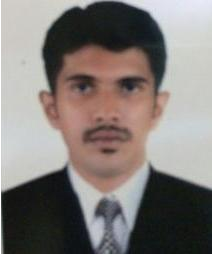 CAREER OBJECTIVE	To contribute significantly to the growth of an organization by blending the ingredients of knowledge, skill, hard work and dedication in an environment wherecreativity is encouraged and hard work appreciated.EDUCATIONAL QUALIFICATIONMechanical Engineering from P.S.N Engineering College, Tirunelveli,TamilNadu, India.WORK EXPERIENCE: Worked as ASSISTANT ENGINEER [One year] in GRACE RUBBER PLOT LTD in kerala, india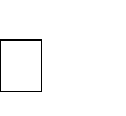 From July 2012-August 2013 Worked   as   QC    MECHANICAL ENGINEER [4 YEARS] in    BU  ENGINEERING          andINSPECTION PVT LTD. In Delhi, India from January 2014- October 2017.Responsibilities as Assistant Engineer; Cost estimation of repair and spare parts Maintain strict adherence to company policies and procedures with special regard to safety and discipline Work order handling Controlling loss of raw material Responsible in maintaining machines in optimum condition before developing major source of difficulty to  repairResponsibilities as QC MECHANICAL Engineer; Preparing WPS/PQR prior to start of welding activities and punch list meeting with client to resolve construction issues. Familiar with all types of engineering drawings. Interaction with client for clearance and starting of Quality related activities. Preparation of daily NDT Inspection reports. Well known about PT,MT,UT&RT [ASME BPVCsec. v] Conductingevaluationandplanningbasedon P&IDandIsometric(3D)Drawingsforpiping and pipelines Preparation of Test pack and A&B type punch listInspection of fabrication & erection of piping works Verification  of  Pre-test  inspection  check  list  ,  Blind/spool  list,  piping  cleaning  report,  bolt torqueing  report,  pressure  test inspection  report,  calibration certificates,  post  test reinstatement check list Having good idea about using codes and standards (ASME BPVC sec.ii, sec v, sec ix, B31.3,AP1570Well known about inspection and Test plan [ITP]ADDITIONAL QUALIFICATIONS Certified Quality Controller (CQC) from BLITZ ACADEMY AmericansocietyforNondestructiveTesting,ASNTLEVELII Certificates in,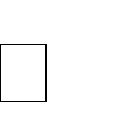 1) Radiography Test (RT)2) Magnetic Particle Test (MT)3) Ultrasonic Test (UT)4) Penetrant Test (PT)Welding Inspection, Piping & Pipeline Engineering and QA/QC Engineering.COMPUTER KNOWLEDGE   AUTOCAD, MS WORD , EXCELPERSONAL DATADATE OF BIRTH               : 21-04-1990SEX                               : MALE MARITAL STATUS             : SINGLE RELIGION                        : CHRISTIAN NATIONALITY                  : INDIANLANGUAGES KNOWN       : ENGLISH, HINDI, MALAYALAM, TAMIL VISASTATUS                 : VISIT VISA [EXPIRES ON May 2nd  2018]DECLARATIONI here by confirm that the information given above is true to the best of myknowledge and beliefDate:                                                                                      NIBIN 